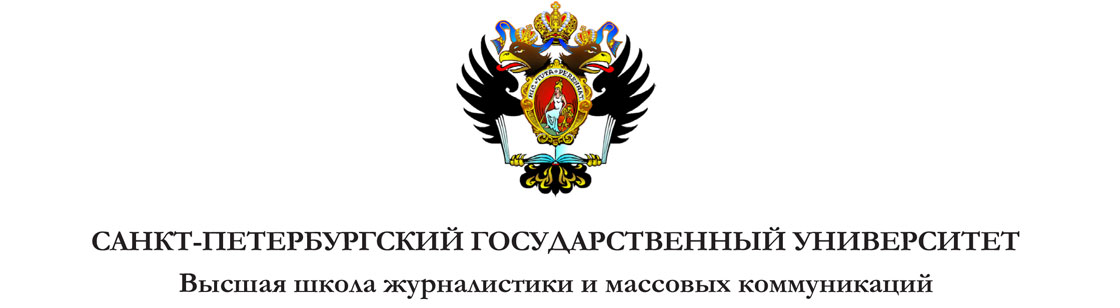 ПОСТ-РЕЛИЗВ СПбГУ прошли Дни историиС 28 сентября по 4 октября в СПбГУ прошли вторые Дни истории, приуроченные к 290-летнему юбилею Петербургского университета. Организатором Дней истории выступила Высшая школа журналистики и массовых коммуникаций СПбГУ. Результаты проведения Дней истории свидетельствуют о том, что Дни истории становятся определённым брендом факультета журналистики и событием городской культурной жизни. Дни истории организованы в формате открытого Всероссийского научно-практического форума и носят просветительный характер. Насыщенная экскурсионная программа включала посещение Президентской библиотеки им. Б. Н. Ельцина (выставки «Проекты общественно-политических изданий в России  второй четверти XIX века»), музея и рукописного отдела Института русской литературы (Пушкинский Дом), а также некрополя «Литераторские мостки» на Волковском кладбище. На базе Музея-квартиры Н. А. Некрасова прошло научное заседание, организованное Музеем Некрасова, кафедрой истории журналистики СПбГУ и Пушкинским домом. Оно было посвящено 130-летию со дня рождения видного филолога В. Е. Евгеньева-Максимова, стоявшего у истоков создания кафедры истории журналистики Ленинградского университета и некрасовского музея . По традиции стартовали Дни истории с историко-журналистского квеста. Приуроченность Дней истории к университетскому юбилею нашло отражение в выборе Васильевского острова в качестве основного места действия. Интерес к этому мероприятию прежде всего в студенческой, а затем – и в школьной среде несомненен. На студенческую среду была ориентирована тематическая игра «Что? Где? Когда?», хотя в этом году победила команда преподавателей (кафедра истории журналистики).В рамках Дней истории была прочитана одна публичная и одна открытая лекция (с приглашением стороннего лектора). Конкурс творческих работ студентов на тему «Петербургский университет в литературном и журналистском процессе: времена и лица» прошёл с настоящим аншлагом. На конкурс поступило 50 работ, выполненных в разных жанрах. Победители были ранжированы по следующим номинациям: «Лучшая статья» и «Лучшее интервью» – всего здесь оказалось восемь победителей. Был также вручён спецприз, призы лауреатов получили 14 студентов и одна школьница.Основное научное событие Дней истории – круглый стол «Популяризация истории. Учёные и журналисты – шаг навстречу» открыл председатель Центризбиркома В. Е. Чуров. Учёные и журналисты-практики предприняли попытку сформировать положительную программу взаимодействия в аспекте исторической популяризации.Спонсором Дней истории выступил общественный фонд «Центр национальной славы». 	Контактная информация: Отдел по связям с общественностью Высшая школы журналистики и массовых коммуникаций СПбГУ323-2290